CHRISTIAN EDUCATION HOUR Sunday School classes do not meet in the summer months.  Classes will resume in September.  PrayersAs people of faith communities, we do not worry that the USA immigration system will be just: it won’t be. In all that we do, we open our hearts and minds and bodies to pour out our hopes to God. Whether from the north or south, east or west, each step we take is a prayer. A prayer that the hard border between us will crack under the weight of God’s love. A prayer toward melting calloused hearts and unjust systems. A prayer toward setting the captives free. A prayer for the peace of God, which surpasses all understanding and draws us into deeper community with one another and God.Each step is a prayer. (Mennonite World Conference)NotesWe have nearly all returned home: those attending Assembly; those tasting the aroma of Cambodia; and Zach from Summer Peace Camp. Welcome back!Members of the Immigration Task Force have been regularly meeting asylum-seekers in Louisville as they make their way by bus to their host families. The welcoming cards that were written by our congregation have been an important part of the various items given to each one. May we continue to be reminded that the welcoming of strangers in our country is a way of welcoming Christ. PAOLI MENNONITE FELLOWSHIP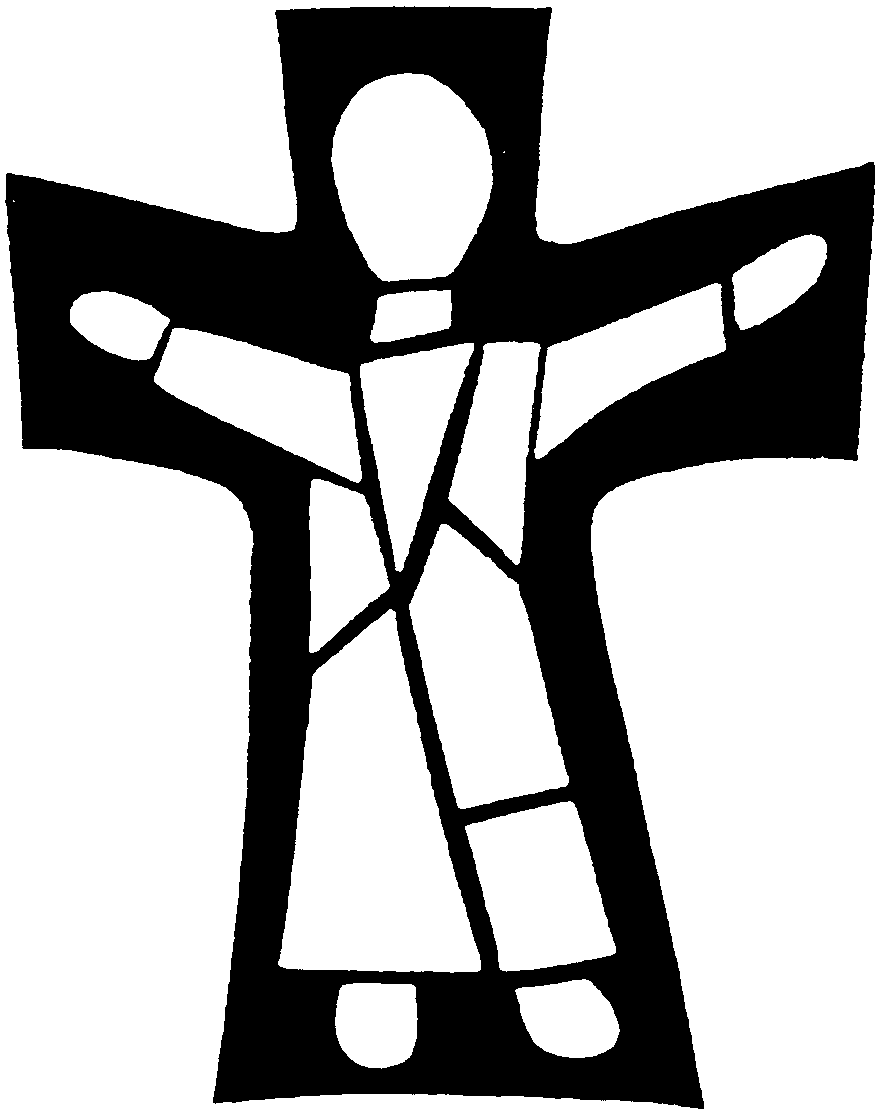 July 28, 2019We welcome all personsto worship, study and fellowship with us as we continuallyseek to be faithful disciples of Jesus.Focus:  “The moment we claim the truth of being Beloved, we are faced with the call to become who we are!”	Gathering to Worship		Song:  God of the Bible – SJ 27		Welcome and Introductions	 Call to Worship: A poem about Creator’s Love holding us.	SS 121 – Nothing is lost on the Breath of God Singing Our Praise	Be Thou my vision – H 545	Hallelujah, Your love is amazing	O God we callCelebrating Shalom – Deb GilesOpportunities for Generosity:  – Both Special Giving for July and our summer Penny                     Power offering goes to Growing Hope Globally (formerly Foods Resource Bank).Hearing God’s Word	Children’s Time: “…and in your right hand, pleasures!”Scripture Reading: Psalm 33;” Hear us, God!” from the message.	Stories of Experiencing the Divine:  Melissa Laws-Penrose & Evie ShellenbergerResponding 	Sharing Joys and ConcernsAnnouncements Closing PrayerClosing Affirmation       ALL: “God’s love is the power to carry us to the very end.”This Weeks Mantra  “Help us breathe one holy breath, feeling only You -this creates a shrine inside.  In wholeness.”Breath prayer:  	Breathing in: “I am…		Breathing out: …. the Beloved.”PASTOR-ELDER TEAMDarren Bender-Beauregard, Pastor of Youth Formation	723-5259Doris Weaver						723-2841Deb Giles						865-5480Stori Sullivan 						865-0445Phil Mininger						278-4741Crystal Shellenberger 					723-2035TRANSITIONAL PASTOR: Tom Kauffman				419-343-4363Email: tomk.transitionalpastor.pmf@gmail.comSHORT TERM COORDINATORS: Evie & Wally Shellenberger	H: 723-3925 C: 812-653-9703Evie’s office hours: Tues. & Thur. 8am – 12 pmSECRETARY: 	Deb Giles; office hours – Wed. and Fri. 9:00 am – 12 noon.CHURCH OFFICE:  Phone: 812-723-2414, email: mennos.paoli@gmail.com, Address: 2589 N C R 100 W. Paoli IN. 47454.OUR COVENANTIn covenanting together, we affirm that Jesus Christ is Lord.  We gratefully acknowledge him as our Lord and accept his teaching as the way to live.  We recognize the importance of:Regular Bible study, worship with others, and prayer as a vital part of our Christian life.Taking each other seriously, contributing our gifts and caring for one another in love to strengthen the Christian body.Living and sharing the Good News as Christ has taught us and as the Holy Spirit enables.TODAYEach Sunday broadens our experience of how we know God’s love: When death is near; with newborn love; an embracing community; and the smell of family tent. We will grow our experience this morning as Melissa and Evie share. NEXT WEEKOur annual back-to-school ice cream social will be held on August 4, from 5-7 p.m. at the Shellenbergers. Everyone is invited to bless our children/youth/teachers as they return to school. Homemade ice cream will be provided. Bring toppings for the ice cream or other snack foods to be enjoyed. This WeekUP COMINGYouth Council will meet following worship on August 11. This will be an important meeting to begin planning our fall programing for our youth. PMF's summer camp-out will be August 23-25 at Tipsaw. More information will be available later.ANNOUNCEMENTSMCC Great Lakes is excited to offer a unique training opportunity for individuals to explore and engage with the legacy of colonialism and understand the intersecting history between Native people and European settlers. This training will use the framework of the Doctrine of Discovery to explore the taking of land from Indigenous people, which led to the justification of the global slave trade. Participants will be equipped with a number of educational tools which they can utilize to further educate others on the Doctrine of Discovery. It will be held August 25-27 at Anabaptist Mennonite Biblical Seminary, with a required $50 registration fee. For more information and registration, visit mcc.org/gl-dod or contact Kelly Shenk Koontz at kellyshenkkoontz@mcc.org.Save the date: Make plans to join MCC for The Great Winter Warm-up! In 2020 we celebrate 100 years of Mennonite Central Committee working around the world for relief, development and peace. MCC will kick off our centennial celebration year with people all over the U.S., Canada and Europe knotting comforters during The Great Winter Warm-up on Saturday, January 18, 2020. Will you knot a comforter in your home on January 18 or host an event in your home, church or community? If you’d like to join a bigger group, in our Great Lakes region we are planning a large, two-day event on Friday and Saturday, January 17 and 18 in Kidron, Ohio. Visit greatwinterwarmup.org for information about hosting your own event, knotting a comforter in your home or attending the Kidron event. For more information contact Nadine Zook Miller at 574-534-4071 or NadineZookMiller@mcc.orgTODAY July 26, 2019 (worship at 9:30 am) TODAY July 26, 2019 (worship at 9:30 am) TODAY July 26, 2019 (worship at 9:30 am) TODAY July 26, 2019 (worship at 9:30 am) TODAY July 26, 2019 (worship at 9:30 am) TODAY July 26, 2019 (worship at 9:30 am) NEXT SUNDAY August 4, 2019 (worship at 9:30 am)NEXT SUNDAY August 4, 2019 (worship at 9:30 am)NEXT SUNDAY August 4, 2019 (worship at 9:30 am)NEXT SUNDAY August 4, 2019 (worship at 9:30 am)NEXT SUNDAY August 4, 2019 (worship at 9:30 am)NEXT SUNDAY August 4, 2019 (worship at 9:30 am)NEXT SUNDAY August 4, 2019 (worship at 9:30 am)Worship Leader:Worship Leader:Worship Leader:Worship Leader:Worship Leader:Mary MiningerWorship Leader: Worship Leader: Worship Leader: Worship Leader: Worship Leader: Tom KauffmanMusic Leader:Music Leader:Music Leader:Music Leader:Keith GibbonsKeith GibbonsMusic Leader:Music Leader:Music Leader:Music Leader:Marlene BeachyMarlene BeachyMeditation:  Meditation:  Meditation:  Melissa Law-Penrose & Evie ShellenbergerMelissa Law-Penrose & Evie ShellenbergerMelissa Law-Penrose & Evie ShellenbergerMeditation:Meditation:Meditation:Greeters:Greeters:Louise O’ConnellLouise O’ConnellLouise O’ConnellLouise O’ConnellGreeters:Greeters:Sherry SchmidtSherry SchmidtSherry SchmidtSherry SchmidtNursery:Nursery:Adalie Giles & Stori SullivanAdalie Giles & Stori SullivanAdalie Giles & Stori SullivanAdalie Giles & Stori SullivanNursery:  Nursery:  Patsy Heinz & Darren Bender-BeauregardPatsy Heinz & Darren Bender-BeauregardPatsy Heinz & Darren Bender-BeauregardPatsy Heinz & Darren Bender-BeauregardA.V.:A.V.: